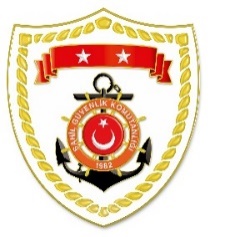 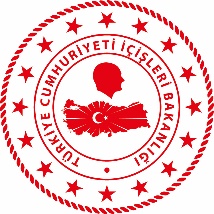 SG Karadeniz Bölge KomutanlığıSG Marmara ve Boğazlar Bölge KomutanlığıSG Ege Deniz Bölge KomutanlığıSG Akdeniz Bölge KomutanlığıS.
NoTARİHMEVKİ VE ZAMANKURTARILAN SAYISIKURTARILAN/YEDEKLENEN TEKNE SAYISIAÇIKLAMA119 Kasım 2023ZONGULDAK/Karadeniz Ereğli13.00--Karadeniz Ereğli ilçesi önlerinde ticari geminin batması sonucu gemide bulunan 12 mürettebattan;20 Kasım 2023 tarihinde 1,23 Kasım 2023 tarihinde 1,24 Kasım 2023 tarihinde 3 olmak üzere toplam 5’inin cansız bedenine ulaşılmıştır.Kayıp 7 gemi mürettebatını arama faaliyetlerine devam edilmektedir.S.
NoTARİHMEVKİ VE ZAMANKURTARILAN SAYISIKURTARILAN/YEDEKLENEN TEKNE SAYISIAÇIKLAMA118 Nisan 2024İSTANBUL/Sarıyer17.1021Yeniköy açıklarında motor arızası nedeniyle sürüklenen ve yardım talebinde bulunan özel tekne, içerisindeki 2 şahıs ile birlikte yedeklenerek İstinye İskelesi’ne intikal ettirilmiştir.218 Nisan 2024TEKİRDAĞ/Marmaraereğlisi19.021-Yüceler Sahili’nden denize atlayan 1 şahsın bulunması maksadıyla başlatılan arama kurtarma faaliyetleri neticesinde bahse konu şahıs sağ ve bilinci açık olarak deniz yüzeyinden Sahil Güvenlik Botu üzerine alınarak sahilde 112 Acil Sağlık Ambulansı personeline teslim edilmiştir.318 Nisan 2024İSTANBUL/Sarıyer19.551-Yeniköy İskelesi’nde şehir hatları yolcu gemisinden denize atlayan 1 şahsın bulunması maksadıyla başlatılan arama kurtarma faaliyetleri neticesinde bahse konu şahıs sağ ve bilinci açık olarak deniz yüzeyinden Sahil Güvenlik Botu üzerine alınarak sahilde 112 Acil Sağlık Ambulansı personeline teslim edilmiştir.S.
NoTARİHMEVKİ VE ZAMANKURTARILAN SAYISIKURTARILAN/YEDEKLENEN TEKNE SAYISIAÇIKLAMA118 Nisan 2024MUĞLA/Bodrum07.1026-Bodrum açıklarında olumsuz hava şartları nedeniyle su alarak batma tehlikesi geçiren ve yardım talebinde bulunan lastik bot içerisindeki 26 düzensiz göçmen kurtarılmıştır.S.
NoTARİHMEVKİ VE ZAMANKURTARILAN SAYISIKURTARILAN/YEDEKLENEN TEKNE SAYISIAÇIKLAMA118 Nisan 2024ANTALYA/Kaş15.401-Güvercinada mevkii’nden 1 şahsın denize girdiği ve boğulma tehlikesi geçirdiği bilgisinin alınması üzerine başlatılan arama kurtarma faaliyetleri neticesinde bahse konu şahıs bilinci kapalı olarak deniz yüzeyinden Sahil Güvenlik Botu üzerine alınarak sahilde 112 Acil Sağlık Ambulansı personeline teslim edilmiştir. Şahsın kaldırıldığı hastanede hayatını kaybettiği bilgisi alınmıştır.